Uchwała Nr ……./……../………………Rady Miejskiej Kościanaz dnia ………………………………. r.w sprawie uchwalenia miejscowego planu zagospodarowania przestrzennego "W rejonie ul. Składowej” w KościanieNa podstawie art. 18 ust. 2 pkt 5, art. 40 ust. 1 ustawy z dnia 8 marca 1990 r. o samorządzie gminnym (t. j. Dz. U. z 2023 r. poz. 40) i art. 20 ust. 1 ustawy z dnia 27 marca 2003 r. o planowaniu i zagospodarowaniu przestrzennym (t.j. Dz. U. z 2022 r. poz. 503 ze zm.) w związku z uchwałą Nr XXVI/323/21 Rady Miejskiej Kościana z dnia 30 września 2021 r. w sprawie przystąpienia do sporządzania miejscowego planu zagospodarowania przestrzennego "W rejonie ul. Składowej” w Kościanie, po stwierdzeniu, że projekt miejscowego planu zagospodarowania przestrzennego "W rejonie ul. Składowej” w Kościanie nie narusza ustaleń studium uwarunkowań i kierunków zagospodarowania przestrzennego miasta Kościan, Rada Miejska Kościana uchwala, co następuje: Rozdział 1.Ustalenia ogólne§ 1. Miejscowy plan zagospodarowania przestrzennego "W rejonie ul. Składowej” w Kościanie, zwany dalej „planem”, obejmuje obszar położony w rejonie ul. Składowej i linii kolejowej nr 271, którego granice określone zostały na rysunku planu.§ 2. Integralnymi częściami uchwały są:rysunek planu w skali 1:1000, stanowiący załącznik nr 1;rozstrzygnięcie o sposobie rozpatrzenia uwag do projektu planu, stanowiące załącznik nr 2;rozstrzygnięcie o sposobie realizacji, zapisanych w planie, inwestycji z zakresu infrastruktury technicznej, które należą do zadań własnych gminy oraz zasadach ich finansowania, zgodnie z przepisami o finansach publicznych, stanowiące załącznik nr 3;dane przestrzenne, stanowiące załącznik nr 4.§ 3. Ilekroć w przepisach niniejszej uchwały jest mowa o:dachach płaskich – należy przez to rozumieć dachy o kącie nachyleniu połaci dachowych nie większym niż  12º;dachach stromych – należy przez to rozumieć dachy o kącie nachyleniu połaci dachowych większym niż 12º i nie większym niż  45º;nieprzekraczalnej linii zabudowy – należy przez to rozumieć linię, poza którą wyklucza się lokalizację zabudowy. Linia ta nie dotyczy: urządzeń budowlanych, infrastruktury technicznej, zadaszeń i schodów wejściowych;przepisach odrębnych – należy przez to rozumieć przepisy ustaw wraz z aktami wykonawczymi oraz przepisy aktów prawa miejscowego dotyczące obszaru objętego planem;terenie – należy przez to rozumieć obszar, wyznaczony liniami rozgraniczającymi oraz oznaczony symbolem terenu, na który składa się symbol liczbowy, określający numer porządkowy terenu oraz symbole literowe, określające przeznaczenie terenu;uchwale – należy przez to rozumieć niniejszą uchwałę;wysokości zabudowy – należy przez to rozumieć wysokość budynku w rozumieniu przepisów odrębnych, a w przypadku innego obiektu budowlanego maksymalny pionowy wymiar obiektu budowlanego liczony od poziomu terenu przy najniżej położonej części tego obiektu budowlanego do najwyżej położonej części tego obiektu budowlanego.§ 4. 1. Rysunek planu zawiera następujące oznaczenia graficzne stanowiące obowiązujące ustalenia planu:granice obszaru objętego planem; symbol terenu;linie rozgraniczające tereny o różnym przeznaczeniu lub różnych zasadach zagospodarowania;nieprzekraczalne linie zabudowy;linie wymiarowe [jednostka – m];strefa ochronna dla obszaru kolejowego;strefa „W„ ochrony archeologicznej;przeznaczenie terenu.Rysunek planu zawiera następujące oznaczenie graficzne, które stanowi informacyjne oznaczenie planu: obszar objęty koncesją nr 27/2001/Ł z dnia 28.03.2017 na poszukiwanie i rozpoznawanie złóż ropy naftowej i gazu ziemnego oraz wydobywanie ropy naftowej i gazu ziemnego ze złóż w obszarze „Kościan-Śrem”.§ 5. 1. Dla terenu 1MN/U ustala się następujące przeznaczenia terenu: zabudowa mieszkaniowa jednorodzinna lub zabudowa usługowa.Na terenie 1MN/U dopuszcza się realizację określonych przeznaczeń terenu w dowolnych proporcjach.Na terenie 1MN/U dopuszcza się: dojścia, dojazdy, garaże, parkingi, budynki gospodarcze, zieleń, infrastrukturę techniczną.§ 6. Ze względu na uwarunkowania, plan nie określa:wymagań wynikających z potrzeb kształtowania przestrzeni publicznych;granic i sposobów zagospodarowania terenów lub obiektów podlegających ochronie, na podstawie odrębnych przepisów, terenów górniczych, a także obszarów szczególnego zagrożenia powodzią, obszarów osuwania się mas ziemnych, krajobrazów priorytetowych określonych w audycie krajobrazowym oraz w planach zagospodarowania przestrzennego województwa;sposobu i terminu tymczasowego zagospodarowania, urządzania i użytkowania terenów.§ 7. W zakresie zasad ochrony i kształtowania ładu przestrzennego ustala się obowiązek lokalizacji zabudowy zgodnie z nieprzekraczalnymi liniami zabudowy zwymiarowanymi i określonymi na rysunku planu.§ 8. W zakresie zasad ochrony środowiska, przyrody i krajobrazu oraz zasad kształtowania krajobrazu ustala się:zakaz lokalizacji przedsięwzięć mogących znacząco oddziaływać na środowisko, za wyjątkiem: infrastruktury technicznej oraz przedsięwzięć potencjalnie mogących znacząco oddziaływać na środowisko realizowanych w ramach ustalonego przeznaczenia terenu;dopuszczalne poziomy hałasu dla terenu 1MN/U jak dla terenów zabudowy mieszkaniowo-usługowej.§ 9. W zakresie zasad ochrony dziedzictwa kulturowego i zabytków, w tym krajobrazów kulturowych, oraz dóbr kultury współczesnej ustala się strefę „W„ ochrony archeologicznej, dla której obowiązuje sposób zagospodarowania zgodny z ustaleniami planu, uwzględniający przepisy odrębne z zakresu ochrony zabytków i opieki nad zabytkami.§ 10. W zakresie zasad kształtowania zabudowy oraz wskaźników zagospodarowania terenu ustala się:dla budynków gospodarczych i garaży dopuszczenie sytuowania w odległości 1,5 m od granicy działki lub bezpośrednio przy granicy działki;obowiązek zapewnienia miejsc do parkowania dla samochodów w ilości nie mniejszej niż:2 stanowiska na 1 lokal mieszkalny,1 stanowisko na 5 osób mogących jednocześnie przebywać w budynkach usługowych;obowiązek realizacji miejsc przeznaczonych na parkowanie pojazdów zaopatrzonych w kartę parkingową w ilości nie mniejszej niż 5% liczby stanowisk, ustalonych na podstawie pkt 2;w przypadku, gdy wynikiem obliczania liczby stanowisk jest liczba niecałkowita, należy ją zaokrąglić w górę do liczby całkowitej;realizację miejsc do parkowania, o których mowa w pkt 2, 3:w formie urządzenia budowlanego lub samodzielnego obiektu budowlanego lub część innego obiektu budowlanego,w granicach terenu, na którym lokalizowana jest inwestycja.§ 11. 1. W zakresie szczegółowych zasad i warunków scalania i podziału nieruchomości objętych planem ustala się dla działki uzyskanej w wyniku scalania i podziału nieruchomości:powierzchnia nie mniejsza niż 1000 m2;szerokość frontu nie mniejsza niż 20 m;kąt położenia granic działki w stosunku do pasa drogowego od 80° do 100°.Ustalenia, o których mowa w ust. 1, nie dotyczą wydzieleń pod infrastrukturę techniczną.Nie wyznacza się granic obszarów wymagających przeprowadzenia scaleń i podziałów nieruchomości.§	12.	1. W zakresie szczególnych warunków zagospodarowania terenów oraz ograniczenia w ich użytkowaniu, w tym zakazu zabudowy obowiązują ograniczenia, o których mowa w ust. 2.W sąsiedztwie linii kolejowej, w tym w strefie ochronnej dla obszaru kolejowej, obowiązują ograniczenia dotyczące usytuowanie budowli, budynków, drzew i krzewów, elementów ochrony akustycznej, wykonywania robót ziemnych, sposobu urządzania i utrzymywania zasłon odśnieżnych oraz pasów przeciwpożarowych, wynikające z przepisów odrębnych z zakresu transportu kolejowego i linii kolejowych.§ 13. W zakresie zasad modernizacji, rozbudowy i budowy systemów komunikacji i infrastruktury technicznej ustala się:dla systemu komunikacji: obsługę komunikacyjną obszaru objętego planem z drogi przyległej do obszaru objętego planem;dla systemu infrastruktury technicznej:dopuszczenie lokalizacji infrastruktury technicznej, pod warunkiem, że nie koliduje z zagospodarowaniem terenu,obowiązek powiązania z zewnętrznym układem infrastruktury technicznej poprzez sieci realizowane w granicach obszaru objętego planem, pod warunkiem, że nie kolidują z zagospodarowaniem terenu,zaopatrzenie w wodę z sieci wodociągowej,odprowadzanie ścieków poprzez sieć kanalizacyjną,w przypadku braku możliwości zaopatrzenia w wodę z sieci wodociągowej lub odprowadzania ścieków do sieci kanalizacyjnej dopuszcza się stosowanie indywidualnych rozwiązań, zgodnie z przepisami odrębnymi;odprowadzanie wód opadowych i roztopowych poprzez sieć kanalizacji deszczowej lub zagospodarowanie wód opadowych i roztopowych w obrębie własnej działki, zgodnie z przepisami odrębnymi,zaopatrzenie w ciepło z sieci ciepłowniczej lub indywidualnych źródeł ciepła charakteryzujących się niskimi wskaźnikami emisji,zaopatrzenia w gaz z sieci gazowej lub indywidualnych źródeł gazu,zaopatrzenia w energię elektryczną z sieci elektroenergetycznej lub indywidualnych źródeł energii.§ 14. W planie obowiązują stawki procentowe, na podstawie których ustala się opłatę, o której mowa w art. 36 ust. 4 ustawy z dnia 27 marca 2003 r. o planowaniu i zagospodarowaniu przestrzennym (t. j. Dz. U. z 2022 r. poz. 503 ze zm.) w wysokości 30% wzrostu wartości nieruchomości.Rozdział 2Ustalenia szczegółowe§ 15. 1. Dla terenu 1MN/U ustala się przeznaczenie terenu: zabudowa mieszkaniowa jednorodzinna lub zabudowa usługowa.Dopuszczenie realizacji zabudowy mieszkaniowej jednorodzinnej wyłącznie w formie wolnostojącej.W zakresie zasad kształtowania zabudowy oraz zagospodarowania terenu ustala się:wysokość zabudowy do 12 m oraz maksymalnie do 3 kondygnacji nadziemnych;dachy płaskie lub dachy strome;powierzchnię biologicznie czynną nie mniejszą niż 30% powierzchni działki budowlanej;powierzchnię zabudowy nie większą niż 60% powierzchni działki budowlanej;wskaźnik intensywności zabudowy od 0,01 do 1,8.W zakresie minimalnych powierzchni nowo wydzielonych działek budowlanych ustala się powierzchnię nowo wydzielonej działki nie mniejszą niż 1000 m2. Ustalenia nie dotyczą: regulacji granic, powiększenia działki sąsiedniej, dojść, dojazdów, infrastruktury technicznej.Rozdział 3Ustalenia końcowe§ 16. Wykonanie uchwały powierza się Burmistrzowi Miasta Kościana.§ 17. Uchwała wchodzi w życie po upływie 14 dni od jej ogłoszenia w Dzienniku Urzędowym Województwa Wielkopolskiego.Załącznik Nr 1 do Uchwały Nr .....................Rady Miejskiej Kościanaz dnia......................... rokuRysunek planu w skali 1:1000(ujawniony zostanie po kliknięciu w ikonę)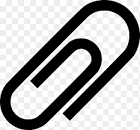 Załącznik Nr 2 do Uchwały Nr .....................Rady Miejskiej Kościanaz dnia......................... rokuRozstrzygnięcie o sposobie rozpatrzenia uwag do projektu planuNa podstawie art. 20 ust. 1 ustawy z dnia 27 marca 2003 r. o planowaniu i zagospodarowaniu przestrzennym (t.j. Dz.U. z 2022 r. poz. 503 ze zm.) Rada Miejska Kościana zarządza, co następuje:…………………………………………………………………………………………………………………………………………………………………………………………………………………………Załącznik Nr 3 do Uchwały Nr .....................Rady Miejskiej Kościanaz dnia  .................................. rokuRozstrzygnięcie o sposobie realizacji inwestycji z zakresu infrastruktury technicznej, zapisanych w planie, które należą do zadań własnych gminy, oraz zasadach ich finansowania, zgodnie z przepisami o finansach publicznychNa podstawie art. 20 ust. 1 ustawy z dnia 27 marca 2003 r. o planowaniu i zagospodarowaniu przestrzennym (t.j. Dz.U. z 2022 r. poz. 503 ze zm.) Rada Miejska Kościana zarządza, co następuje:Inwestycje z zakresu infrastruktury technicznej, które należą do zadań własnych gminy będą finansowane z budżetu miasta, w tym ze środków pozyskiwanych z funduszy Unii Europejskiej oraz z innych środków zewnętrznych.Załącznik Nr 4 do Uchwały Nr .....................Rady Miejskiej Kościanaz dnia ……………………………….rokuDane przestrzenne, o których mowa w art. 67a ust. 3 i 5 ustawy z dnia 27 marca 2003 r. o planowaniu i zagospodarowaniu przestrzennym (t.j. Dz.U. z 2022 r. poz. 503 ze zm.) ujawnione zostaną po kliknięciu w ikonęUzasadnienieProjekt miejscowego planu zagospodarowania przestrzennego miejscowego planu zagospodarowania przestrzennego „W rejonie ul. Składowej” w Kościanie został sporządzony na podstawie uchwały Nr XXVI/323/21 Rady Miejskiej Kościana z dnia 30 września 2021 r. w sprawie przystąpienia do sporządzania miejscowego planu zagospodarowania przestrzennego "W rejonie ul. Składowej” w Kościanie.Projekt planu obejmuje obszar o powierzchni 3,4 ha.W granicach obszaru objętego planem obowiązuje miejscowy plan zagospodarowania przestrzennego (uchwała Nr XXIV/281/04 Rady Miejskiej Kościana z dnia 1 lipca 2004 r.).Projekt planu miejscowego nie narusza ustaleń „Studium uwarunkowań i kierunków zagospodarowania przestrzennego Miasta Kościan” przyjętego uchwałą Nr XXXII/416/22 Rady Miejskiej Kościana z dnia 24 marca 2022 roku i został sporządzony na mapie pozyskanej z państwowego zasobu geodezyjnego.Projekt miejscowego planu zagospodarowania przestrzennego poddany został procedurze formalno-prawnej określonej w art. 17 ustawy z dnia 27 marca 2003 r. o planowaniu i zagospodarowaniu przestrzennym (t.j. Dz. U. z 2022 r. poz. 503 ze zm.) oraz w ustawie z dnia 3 października 2008 roku o udostępnianiu informacji o środowisku i jego ochronie, udziale społeczeństwa w ochronie środowiska oraz o ocenach oddziaływania na środowisko (t.j. Dz. U. z 2022 r. poz. 1029 ze zm.); zakres opracowania jest zgodny z rozporządzeniem Ministra Infrastruktury z dnia 26 sierpnia 2003 r. w sprawie wymaganego zakresu projektu miejscowego planu zagospodarowania przestrzennego (Dz. U. Nr 164 z 2003 r. poz. 1587).Projekt miejscowego planu zagospodarowania przestrzennego uzyskał opinie i uzgodnienia wymagane zgodnie z treścią art. 17 ust 6 ustawy z dnia 27 marca 2003 r. o planowaniu i zagospodarowaniu przestrzennym.Sposób realizacji wymogów wynikających z art. 1 ust. 2–4 ustawy o planowaniu i zagospodarowaniu przestrzennym: wymagania ładu przestrzennego, w tym urbanistyki i architektury: zostały spełnione poprzez regulacje projektu planu zawarte w części opisowej uchwały, jak również na rysunku planu, na którym jednoznacznie określono linie rozgraniczające tereny o różnym przeznaczeniu lub różnych zasadach zagospodarowania, a w miejscach gdzie dopuszczono zabudową ustalono linie zabudowy. W części opisowej uchwały regulacje odnoszące się do opisywanego zagadnienia zawarte zostały w ustaleniach szczegółowych dla poszczególnych terenów;walory architektoniczne i krajobrazowe: zostało spełnione poprzez regulacje zawarte w ustaleniach szczegółowych dla poszczególnych terenów oraz w ustaleniach ogólnych uchwały;wymagania ochrony środowiska, w tym gospodarowania wodami i ochrony gruntów rolnych i leśnych: zostało spełnione poprzez regulacje zawarte w ustaleniach szczegółowych dla poszczególnych terenów oraz w ustaleniach ogólnych uchwały;wymagania ochrony dziedzictwa kulturowego i zabytków oraz dóbr kultury współczesnej: zostały spełnione poprzez regulacje zawarte w ustaleniach ogólnych uchwały;wymagania ochrony zdrowia oraz bezpieczeństwa ludzi i mienia, a także potrzeby osób niepełnosprawnych: zostały spełnione poprzez regulacje zawarte w ustaleniach ogólnych uchwały; walory ekonomiczne przestrzeni: zostały uwzględnione poprzez przeznaczenie pod zabudowę, zgodnie z ustaleniami obowiązującego studium uwarunkowań i kierunków zagospodarowania przestrzennego, terenów sąsiadujących z istniejącą zabudową, powiązanych z układem komunikacyjnych, posiadających częściowe uzbrojenie w infrastrukturę techniczną. prawo własności: zostało uwzględnione poprzez ustalone w planie linie rozgraniczające z poszanowaniem i uwzględnieniem istniejących podziałów geodezyjnych i własności. Jedynie w przypadku niemożności prowadzenia linii rozgraniczających po granicach istniejących podziałów geodezyjnych były one wyznaczane inaczej;potrzeby obronności i bezpieczeństwa państwa: zostały uwzględnione – plan miejscowy nie wprowadza ustaleń mogących mieć negatywny wpływ na potrzeby obronności i bezpieczeństwa państwa. Ponadto, projekt planu został przekazany do uzgodnienia z odpowiednimi instytucjami, które nie zgłosił żadnych wniosków i uwag w zakresie potrzeb obronności i bezpieczeństwa państwa;potrzeby interesu publicznego: zostały uwzględnione przez zapewnienie warunków dostępności do dróg publicznych oraz warunków realizacji podstawowej infrastruktury technicznej;potrzeby w zakresie rozwoju infrastruktury technicznej, w szczególności sieci szerokopasmowych: plan miejscowy uwzględnia potrzeby w zakresie rozwoju infrastruktury technicznej przez zapewnienie warunków realizacji podstawowej infrastruktury technicznej, w tym sieci szerokopasmowych.zapewnienie udziału społeczeństwa w pracach nad miejscowym planem zagospodarowania przestrzennego, zachowanie jawności i przejrzystości procedur planistycznych: ogłoszenia prasowe o przystąpieniu do sporządzenia miejscowego planu zagospodarowania wraz ze strategiczną oceną oddziaływania na środowisko zostały zamieszczone w prasie lokalnej,obwieszczenie o przystąpieniu do sporządzenia miejscowego planu zagospodarowania przestrzennego wraz ze strategiczną oceną oddziaływania na środowisko zostało wywieszone na tablicach oraz na stronie internetowej tut. Urzędu,w terminie określonym ww. ogłoszeniu i obwieszczeniu nie złożono żadnych wniosków zgodnie z art. 17 ust. 1 ustawy z dnia 27 marca 2003 r. o planowaniu i zagospodarowaniu przestrzennym,……………………………………………………………………………………………..;potrzeby zapewnienia odpowiedniej ilości i jakości wody, do celów zaopatrzenia ludności: ustalenia planu w zakresie zaopatrzenia w wodę przewidują możliwość rozbudowy sieci wodociągowej.ustalając przeznaczenie terenu lub określając potencjalny sposób zagospodarowania i korzystania z terenu, dokonano oceny wagi interesu publicznego i interesów prywatnych (w tym zgłaszanych w postaci wniosków i uwag, zmierzających do ochrony istniejącego stanu zagospodarowania terenu, jak i zmian w zakresie jego zagospodarowania). Na potrzeby opracowanego planu miejscowego uwzględnione zostały dostępne opracowania ekofizjograficzne oraz opracowane zostały prognozy: oddziaływania na środowisko oraz skutków finansowych uchwalenia planu miejscowego.struktura przestrzenna obszaru objętego planem miejscowym została ukształtowana z uwzględnieniem dążenia do minimalizowania transportochłonności układu przestrzennego;ustalenia planu miejscowego umożliwiają przemieszczania się pieszych i rowerzystów.Zgodność z wynikami analizy, o której mowa w art. 32 ust. 1, wraz datą uchwały rady gminy, o której mowa w art. 32 ust. 2 ustawy z dnia 27 marca 2003 r. o planowaniu i zagospodarowaniu przestrzennym – zgodnie z uchwałą nr XXXIV/353/18 Rady Miejskiej Kościana z dnia 28 czerwca 2018 r. w sprawie aktualności studium uwarunkowań i kierunków zagospodarowania przestrzennego oraz miejscowych planów zagospodarowania przestrzennego obowiązujących na terenie miasta Kościana. Zgodnie z wnioskami przedstawionymi w tej analizie pożądane jest „obejmować planami miejscowymi obszary, dla których przygotowano atrakcyjną koncepcję zagospodarowania oraz istnieje inwestor, zainteresowany realizacją szeregu planowanych przedsięwzięć”.Wpływ na finanse publiczne – na podstawie przygotowanej na potrzeby projektu planu prognozy skutków finansowych jego uchwalenia należy stwierdzić, iż bilans finansów publicznych wykonany dla perspektywy 10 lat wskazuje, że realizacja ustaleń planu miejscowego może zapewnić wpływy z podatków, itp. Należy również podkreślić, że zagospodarowanie terenów objętych planem miejscowym, będzie skutkowało dla miasta wieloma korzyściami niefinansowymi. Do korzyści z uchwalenia planu miejscowego należy zaliczyć stworzenia ram prawnych określających zagospodarowanie terenów o korzystnej lokalizacji dla nowych inwestycji, w zgodzie z obowiązującymi przepisami prawa.